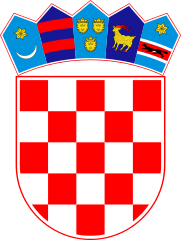 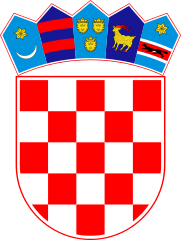 KLASA: 112-01/22-01/1URBROJ: 2178-2-01-22-1Bebrina, 11. siječnja 2022. godineNa temelju članka 10. stavka 2. Zakona o službenicima i namještenicima u lokalnoj i područnoj (regionalnoj) samoupravi („Narodne novine“, broj 86/08, 61/11, 04/18 i 12/19), i članka 47. Statuta općine Bebrina („Službeni vjesnik Brodsko-posavske županije“ broj 02/2018, 18/2019 i 24/2019 i „Glasnika Općine Bebrina“ broj 01/2019, 02/2020 i 4/2021) Općinski načelnik Općine Bebrina donosi PLAN PRIJMA U SLUŽBU U JEDINSTVENI UPRAVNI ODJEL OPĆINE BEBRINA U 2022. GODINI(KRATKOROČNI PLAN)Članak 1.Ovim Planom prijma u službu u Jedinstveni upravni odjel Općine Bebrina u 2022. godini (u daljnjem tekstu: Plan prijma) utvrđuje se prijam službenika i namještenika u službu u Jedinstveni upravni odjel Općine Bebrina. Članak 2.Utvrđuje se stvarno stanje popunjenosti radnih mjesta na neodređeno vrijeme na dan 31. prosinca 2021. godine, te planira potreban broj službenika i namještenika za prijam u službu na određeno vrijeme.Tabelarni prikaz stvarnog stanja popunjenosti na neodređeno vrijeme na dan 31. prosinca 2021. godine i planirani broj osoba za rad na određeno vrijeme u Jedinstvenom upravnom odjelu Općine Bebrina nalazi se u privitku ovog Plana prijma i čini njegov sastavni dio.Članak 3.Riječi i pojmovi koji imaju rodno značenje korišteni u ovom Planu prijma odnose se jednako na muški i ženski rod, bez obzira jesu li korišteni u musškom ili ženskom rodu.Članak 4.Na temelju Plana prijma prijem u službu provodi se temeljem javnog natječaja ili oglasa.      	Na određeno vrijeme planira se prijem osoba sa stečenom nižom stručnom spremom ili osnovnom školom i najmanje gimnazijskim srednjoškolskim obrazovanjem ili četverogodišnjim strukovnim srednjoškolskim obrazovanjem.Članak 5.            Plan prijma provodit će se sukladno sredstvima planiranim u Proračunu Općine Bebrina za tekuću godinu. Članak 6. 	Ovaj Plan prijma stupa na snagu danom donošenja, a objavit će se u Glasniku općine Bebrina.OPĆINSKI NAČELNIK__________________________________Ivan Brzić, mag.ing.silv.univ.spec.Dostaviti:Jedinstveni upravni odjel Općine BebrinaGlasnik Općine BebrinaPismohrana.PLAN PRIJMA U SLUŽBU U JEDINSTVENI UPRAVNI ODJEL OPĆINE BEBRINAU 2022. godiniRed.brojNaziv radnog mjestaStupanj obrazovanja i stručna sprema i potrebno radno iskustvoBroj sistematiziranih radnih mjestaStvarno stanje popunjenosti na neodređeno vrijeme na dan 31.12.2021.Planirani broj novozaposlenih osoba na određeno vrijemeJEDINSTVENI UPRAVNI ODJEL OPĆINE BEBRINAJEDINSTVENI UPRAVNI ODJEL OPĆINE BEBRINAJEDINSTVENI UPRAVNI ODJEL OPĆINE BEBRINAJEDINSTVENI UPRAVNI ODJEL OPĆINE BEBRINA1.Referent – Komunalni redarnajmanje gimnazijsko srednjoškolsko obrazovanje ili četverogodišnje strukovno srednjoškolsko obrazovanjeminimalno jedna godina iskustva na odgovarajućim poslovima1012.Ostala radna mjesta za koja je kao uvijet propisana niža stručna sprema ili osnovna škola- Komunalni djelatnikniža stručna sprema ili osnovna škola,413SVEUKUPNO JEDINSTVENI UPRAVNI ODJELSVEUKUPNO JEDINSTVENI UPRAVNI ODJEL1314